                    September 2019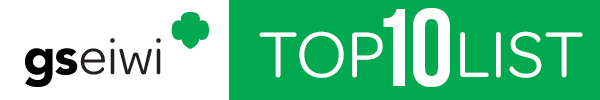 1	GS LiveOn the last Wednesday of each month (beginning in September) at 12:00 pm (noon) there will be a GS LIVE webinar that all leaders and service team members will be invited to attend.  This 15-20 minute webinar will cover council related information.   Your local Leader Meeting will be a place where you can meet other leaders, get information related to your service unit and community, receive training and have fun!    The GS Live will be recorded and available on the GSEIWI website the next day.   All leaders and service team members will receive a link to attend.2	Fall Product SaleThe Fall Product Program is a quick way for troops to earn start up proceeds for the year. We offer troops 25% proceeds on all sales, which is the highest proceeds plan in the nation!  In addition, Cadette, Senior, and Ambassador troops can opt-out of rewards for proceeds of 28%. This year's dates: In-person & Girl Delivery October 11- October 27 Online & Direct Shipped October 11 - November 6.3	Office & Store Hours Office & Shop hours for Cedar Rapids & Quad CitiesMonday, Tuesday, Thursday, Friday open from 9 am –5 pmWednesday open from 10 am – 7 pmSaturday hours are 9 am -12 pm the 1st Saturday of each month during September, October, November, March, April, May  Office & Shop hours for Waterloo, West Burlington & DubuqueMonday & Friday open from 12 – 5 pmWednesday open from 12 – 7 pm Other times by appointment – reach out in advance to ensure staff are present.Buy Now, Save Later Coupon!   All GSEIWI shops are participating in the yearly Buy Now, Save Later promotion.  For every $75 you spend between now and September 23, get a coupon for $10 off a $25 purchase to be redeemed between October 14-31, 2019.  Limit 5 coupons per customer.  Valid only on in-store purchases.Here’s what you’ve been asking for – a catalog of volunteer Girl Scout apparel you can order online using this link, https://orders.corp-imaging.com/girlscouts/# and pick up at your nearest Council Shop.  Can’t make it in to pick up your order? Not a problem – Call our 800-798-0833 number or email info@ for shipping options.4	Town Hall Mtg.Save the Dates!   WE will be talking about the 2020 Annual Meeting and you will have the opportunity to meet and speak with the National Delegate Nominees.  This is your opportunity to let your voice be heard. Tuesday, Jan 21, 2020,  6:30 p.m. - 8:00 PM, Quad Cities Leadership Center, 940 Golden Valley Drive, Bettendorf, IaTuesday, Jan 28, 2020, 6:30 p.m. - 8:00 PM, Cedar Rapids Leadership Center, 317 Seventh Avenue SE, Suite 201, Cedar Rapids, IaThursday, Jan 30, 2020,  6:30 p.m. - 8:00 pm, West Burlington Leadership Center, 1308 Broadway, West Burlington, IA 5.	Annual Meeting Our 2020 Annual Meeting will be held March 19, 2020.  We will do another virtual meeting this year.  More information will follow, but be sure to get the date on your calendar and watch for registration information.   We will be voting on the National Delegate nominees.  6	LookerBeginning August 1st, we will be allowing access to Looker to all SUD’s, Product Mgrs. and Registrars.   Each of these position trainings are on the website and will contain all the necessary information for login, training and an FAQ.National ConventionThe 55th National Convention will be held in October 2020 in Orlando, FL.    National delegates have the opportunity to attend and participate in meetings of the national body, represent local views, and take actions that are in the best interest of the Girl Scout movement throughout the nation.An election committee will review the applications and present a slate of nominees to be voted on at the Annual Meeting in March 2020. If elected, a delegate will represent the council for a three-year term.  All volunteers and girls at least 14 years of age by September 30, 2020 are eligible to apply. Application deadline is November 30, 2019.    For more information, contact info@GirlScoutstoday.org  . Apply today! 8 	 Cookies 2020 – it’s going to be an exciting year!  Here are a few changes you will see:New Simpler and Flexible Structure The required initial order and goal getter phases of the sale are removed.New Cookie: Lemon Ups You will receive a sample box of the new cookie for each troop in your SU when your cookies materials are shipped to you in early November.New initial order incentives for troops look for troop t-shirts and booth signs that can be handed out at cookie delivery!New Cookie Entrepreneur Pins for families these replace the cookie pins  Click here for a previewNew Credit Card opportunities for booth sales First Data has a great app we can use - no more hand-keying in the credit card numbers! (this is NOT connected to Digital Cookie)Great new look for eBudde still the same eBudde with a great new look to the dashboard and multiple updates to the site and app to make life easier!Training dates for SUPM’s.  All trainings are from 5:30 – 8:00.December 3: WaterlooDecember 4: QCDecember 5: West BurlingtonDecember 9: DubuqueDecember 10: Cedar RapidsHere are the Cookie Program Dates:January 12 – Digital Cookie begins, eBudde opens for leadersJanuary 24 – Troop orders due in eBuddeJanuary 27 – Council order due in eBuddeFebruary 8, 10-13 -Cookie delivery to SU’sFebruary 14 – Go day – booths and in-hand sales beginMarch 22 – program ends9	Introducing our Updated Website!“We are excited to let you know about some new updates to our website GirlScoutsToday.org. In order to ensure you are well-prepared and supported in your roles, we have launched updated Service Unit and SU Resources pages. On these pages you will find your position descriptions and detailed resources to assist you throughout the year. Both of these pages fall under “For Volunteers,” a new section created to organize the materials new leaders, troops, and service teams may need in one place. We have also improved our website’s search engine to be consistently reliable and convenient for users. You can now use the search bar to find specific documents or segments of information with guaranteed and quick results. The search bar is located in the top right on both desktop and mobile screens.Please reach out to MarComm@GirlScoutsToday.org if you have any questions or feedback regarding the website.”10	Service Team Support The first quarterly Service Team Newsletter will be sent out to all registered Service Team Members on September 3rd.   The newsletter will have a fall year at a glance for each position and a link to our website where they will find their online training, key responsibilities and the entire year at a glance.   